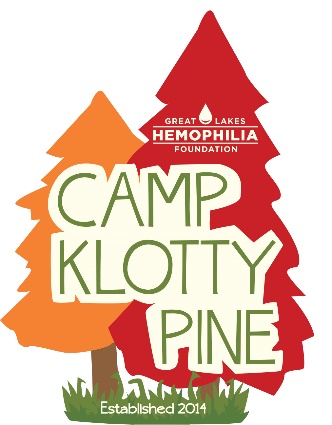 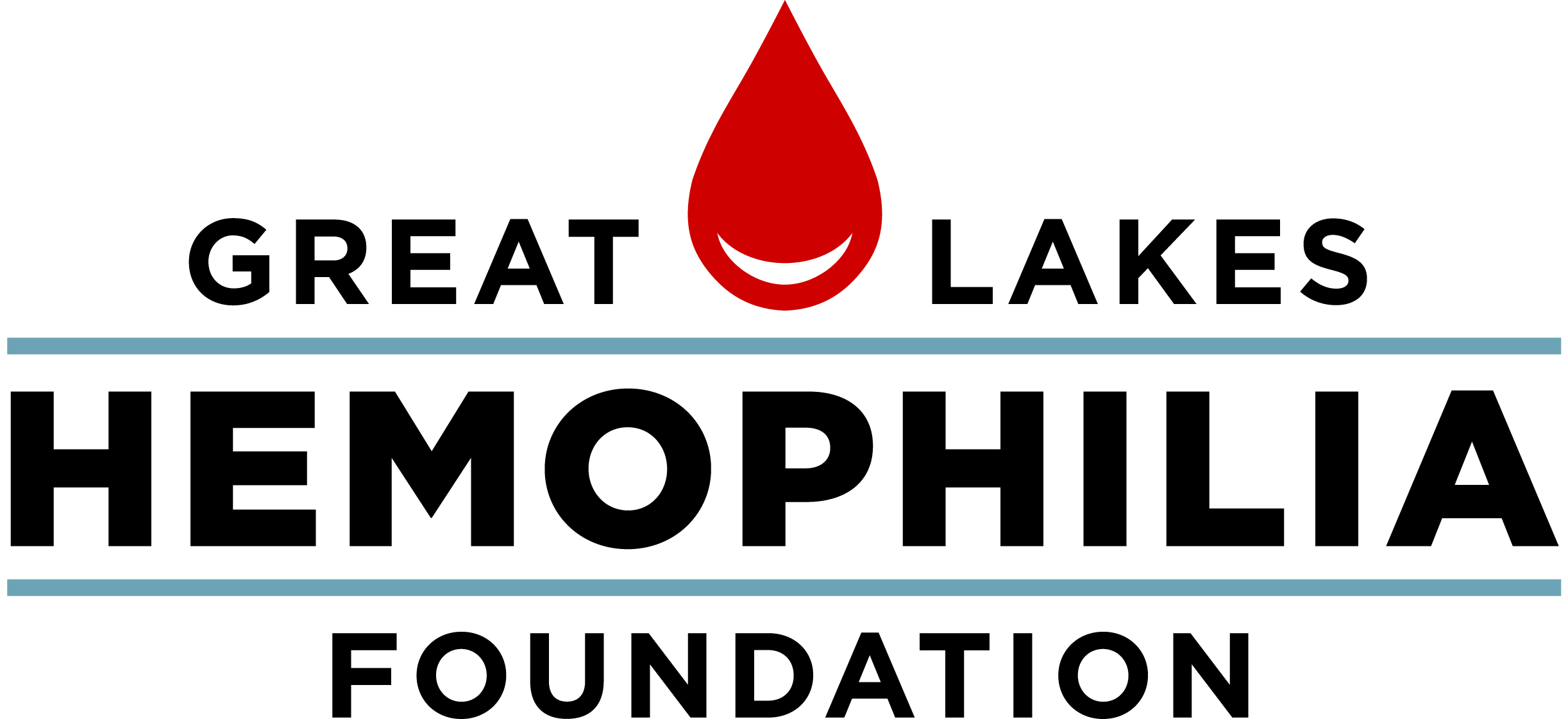 Applicant’s Name: ____________________________ Date: ____________________________The person above is applying to work with children in a residential camp setting. Your assessment of his/her ability to work with children is essential to us. All evaluations will be kept in strict confidence and will not be shared with the applicant. Only upon receiving this reference can the applicant be considered for this program. Your Name: ____________________________ Title___________________________________________What is your relationship with the applicant? _______________________________________________How long have you known this applicant? __________________________________________________Preferred contact information: ___________________________________________________________Please rate the applicant’s traits on the scale below by marking the appropriate column. Additional Notes: Why would this applicant be good at working with children in a residential camp setting?Camp can be very demanding, requiring long hours, physical work and emotional maturity. Do you think the applicant would be suitable for the position in this regard? If yes, how have you seen them demonstrate these qualities or skills? If no, how could we help them to succeed? In your opinion, what traits does this individual possess that would make a good leader? What are the applicant’s area’s needing growth? If chosen, in what ways can we provide this applicant support to help him/her be successful in this position? Please return this reference form to Kailee Frederick at Great Lakes Hemophilia Foundation.  Please call or email if you have any questions or concerns. Thank you! Email: Kfrederick@glhf.orgFax: 414.257.1225Phone: 414.937.6784POOR     1NEEDS WORK2SOLID3GOOD4EXCEPTIONAL5N/ACommentsLeadershipEngaging, Positive, Encouraging TeamworkCooperative, Collaborative, Fair, Respectful, Flexible ResponsibilityTime management, completes tasks, Honest MaturitySelf-Control, Self-aware, AccountableCommunicationActive listener, compassionate, Work EthicPassionate, self-motivated, accepts constructive criticism Decision MakingRational, Inclusive, purposeful 